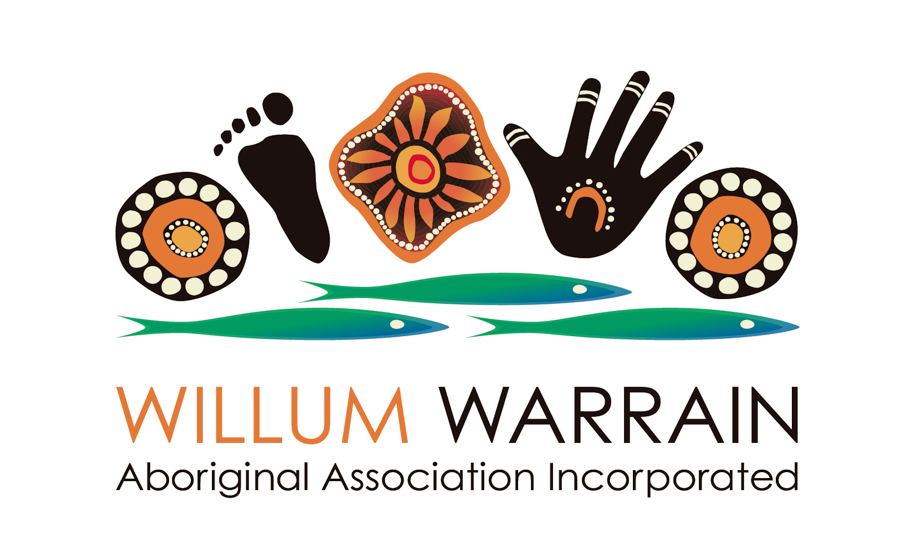 Position vacant at Willum Warrain – Aboriginal Family Services CoordinatorWillum Warrain Aboriginal Association runs a gathering place in 10 Pound Road, Hastings, servicing the Aboriginal and Torres Strait Islander community on the Mornington Peninsula. The Aboriginal Family Services Coordinator role involves overseeing all cultural programs, activities and events supporting Aboriginal women and their families (including Bush Play Group and Women’s group). Key selection criteria:-The successful applicant will have:-experience working with Aboriginal community organisations particularly focusing on Aboriginal women and their families  experience planning and delivering culture-based programsa community development or related qualification (Certificate 3 or above is desirable) good communications skills and a friendly demeanourbe well-organised, punctual and reliablesolid IT experience and skillsThis casual position would commence immediately in Term 3 and involves 15-25 hours work per week, (hours negotiable) spread over Wednesday, Thursday and Friday and with some additional weekend employment as required. Limited school holiday commitments mainly during NAIDOC Week. Family-friendly working conditions. Aboriginal people are encouraged to apply.Salary is in accordance with Social, Community, Home Care and Disability Services Industry Award, 2010.For a more detailed job description, contact Karsten Poll, Gathering Place Coordinator at Willum Warrain 5979 1391/ 0403 528 034 or by email, gpc@willumwarrain.com.au or visit Willum Warrain’s website, www.willumwarrain.org.auApplications addressing the key selection to Karsten Poll, Gathering Place Coordinator, by 5.00 pm Friday 28th September at gpc@willumwarrain.com.au                                                   NB. Please note that interviews will be held on Monday 1st October at Willum Warrain.